[Appendix1] 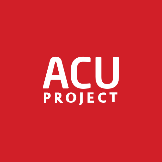 Application for issuing trend report on e-learning and higher education of ASEAN￭ Section 1. Applicant Information ￭ Section 2. Related Experience  ￭ Section 3. Information on Cooperative researcher￭ Inquiries(e-mail)Hyojae Choi / Senior researcher / choihyojae@keris.or.krHwansun Yoon / Senior education specialist / h.yoon@keris.or.krClassificationInformationInformationInformationInformationNameNationalityAffiliationPositionContact informationEmailTelPersonal informationApplication background and PurposeClassificationInformationResearch PerformanceResearch PerformanceDissertation Performance Dissertation Performance Any experience  participating in a similar projectAny experience  participating in a similar projectClassificationInformationInformationInformationInformationNameNationalityAffiliationPositionContact informationEmailTelAcademic Backgrounde.g. e-Learning related career or performance/field of study / Languages that the instructor can use, etc.e.g. e-Learning related career or performance/field of study / Languages that the instructor can use, etc.e.g. e-Learning related career or performance/field of study / Languages that the instructor can use, etc.e.g. e-Learning related career or performance/field of study / Languages that the instructor can use, etc.